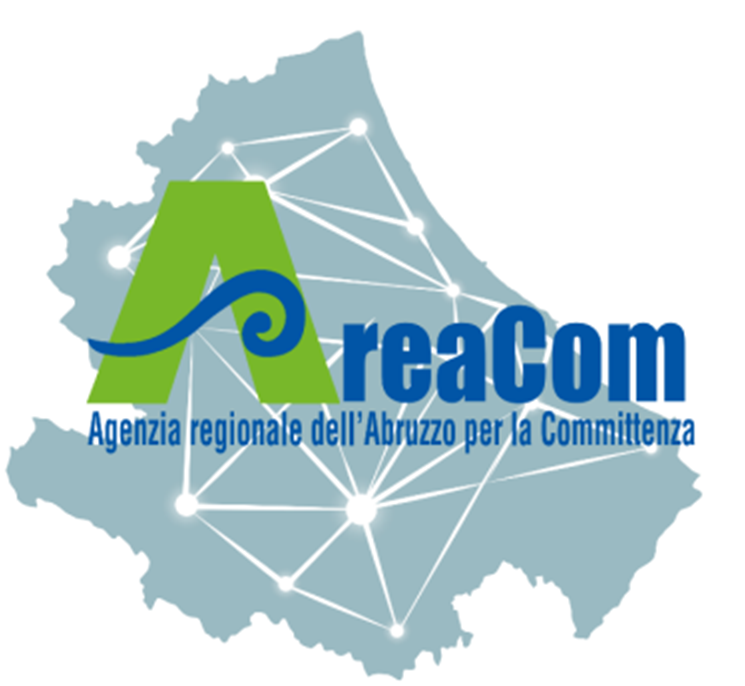 Agenzia Regionale dell’Abruzzo per la Committenza              SOGGETTO AGGREGATORE DELLA REGIONE ABRUZZOAvviso pubblico di manifestazione di interesse per la formazione dell’elenco di Soggetti in possesso dei requisiti per essere nominati Componenti di collegi consultivi tecnici ai sensi degli artt. 215 ss. del d. lgs. 36/2023ALLEGATO AIstanza di manifestazione di interesse ALLEGATO AIstanza di manifestazione di interesse (comprensiva di dichiarazioni sostitutive di certificazioni e di atto di notorietà rese ai sensi del D.P.R. 28 dicembre 2000, n. 445 e smi.)DATI PERSONALI DEL RICHIEDENTE NOME:COGNOME:DATA DI NASCITA CODICE FISCALE:INDIRIZZO PEC:INDIRIZZO E-MAIL:TELEFONO:INDIRIZZO:CITTÀ:PROVINCIA:CAP:DICHIARA(ai sensi degli articoli 46 e 47 del D.P.R. 28/12/2000, n. 445)di accettare integralmente le condizioni previste nell’Avviso pubblico e nel Regolamento;di essere in possesso dei seguenti requisiti di ammissibilità previsti dall’ art. 3 dell’Avviso pubblico:Cittadinanza italiana o di altro Stato membro dell’UE;Godimento dei diritti civili e politici;Non essere stato destituito, dispensato o dichiarato decaduto dall’impiego presso una PA;Non aver subito condanne che comportino l’interdizione dai pubblici uffici;Non aver riportato condanne penali e non essere destinatario di provvedimenti che riguardano l’applicazione di misure di prevenzione, di decisioni civili e di provvedimenti amministrativi iscritti nel casellario giudiziale;Per i candidati di nazionalità straniera, costituisce requisito indispensabile di ammissibilità, la buona conoscenza della lingua parlata e scritta;di aver conseguito laurea specialistica/magistrale in ………………………………………di essere abilitato all’esercizio della professione di ………………………………………. dal ………………………………… e di essere iscritto all' ordine/albo degli/dei ……………………… dal ………………………………., con partita iva n° (se in possesso):……………………………….di svolgere o aver svolto le funzioni di pubblico dipendente o dirigente dal ... al ... presso... di essere in possesso dei titoli coerenti con il profilo professionale prescelto e dei requisiti professionali previsti dagli articoli 5 e 6 del Regolamento, come da Elenco dettagliato dei titoli, delle attività e degli incarichi redatto secondo il modello allegato (ALLEGATO B)DICHIARA ALTRESI'(ai sensi degli articoli 46 e 47 del D.P.R. 28/12/2000, n. 445)di essere in possesso dei titoli coerenti con il seguente profilo professionale:□ Profilo a – attinente al settore dell’ingegneria;□ Profilo b – attinente al settore dell’architettura;□ Profilo c – attinente al settore giuridico;□ Profilo d – attinente al settore economico.CHIEDEdi essere iscritto nella:□ sezione 1 – Soggetti che possono essere nominati in qualità di Presidenti di CCT;□ sezione 2 – Soggetti che possono essere nominati in qualità di Componenti di CCT;TRATTAMENTO DEI DATI PERSONALI □ SI, ACCONSENTOIn caso di mancato consenso non sarà possibile la partecipazione alla presente procedura. I dati personali forniti nelle domande di partecipazione alla presente procedura saranno raccolti presso la Direzione Generale dell’A.Re.A.Com. I dati saranno trattati solo per le finalità connesse e strumentali alla presente procedura e all’eventuale affidamento dei correlati incarichi, nel rispetto del regolamento UE GDPR (General Data Protection Regulation) sulla Privacy. Ai sensi dell’art.13 del Regolamento UE 2016/679, in ordine al procedimento instaurato dal presente avviso si informa che: 1) Finalità del trattamento: i dati verranno trattati in relazione alle esigenze istituzionali, amministrative e contabili di questa Amministrazione; 2) Modalità del trattamento: i dati verranno trattati con l’ausilio di mezzi elettronici o automatizzati; 3) Conferimento dei dati: il conferimento dei dati ha natura facoltativa e si configura più esattamente come onere, nel senso che il concorrente, se intende partecipare alla manifestazione d’interesse onde aggiudicarsi un incarico professionale, deve rendere la documentazione richiesta dall’Amministrazione aggiudicatrice in base alla vigente normativa e al presente avviso; 4) Comunicazione e diffusione dei dati. I soggetti o le categorie di soggetti ai quali i dati possono essere comunicati sono: • il personale interno dell’Amministrazione implicato nel procedimento; • le competenti Prefetture, ai fini della vigente normativa “Antimafia”; • ogni altro soggetto che abbia interesse ai sensi della L. n.241/1990 e ss.mm.ii..ALLEGATI:curriculum formativo e professionale, autocertificato ai sensi degli artt. 46 e 47 del D.P.R. 445/2000 con esplicita autorizzazione al trattamento dei dati personali;elenco dettagliato dei titoli, delle attività e degli incarichi coerenti con il profilo professionale prescelto e comprovanti il possesso di uno dei requisiti professionali di cui agli articoli 6 e 7 del Regolamento, autocertificato ai sensi degli artt. 46 e 47 del D.P.R. 445/2000 e redatto secondo l’ALLEGATO B;copia di un documento di identità in corso di validità.Luogo e data, 									FIRMA DIGITALE